План работысодействия трудоустройству выпускников ГБПОУ РО «ТККТ»на 2022-2023 уч. г.№ п/пМероприятия Срок исполнения Ответственные 1Сотрудничество с ГКУ «ЦЗН Тацинского района» в областисоциальной адаптации выпускников к рынку труда.в течениеучебного годаЗам. директора по УПР, старший воспитатель2Проведение классных часов в выпускных группах с целью информирования выпускниково текущем положении на рынке труда. в течениеучебного годаВоспитатели групп, мастера производственного обучения 3Мониторинг трудоустройства выпускников техникума 2019 года в том числе лиц с ограниченными возможностями здоровья и инвалидов (сбор, обработка, анализ информации по группам и прогноз распределения выпускников текущего года обучения).в течениеучебного годаЗам. директора по УПР, старший воспитатель4Выявление потребности в рабочих кадрах и наличие вакантных мест по профессиональным направлениям техникума, в том числе для лиц с ограниченными возможностями здоровья и инвалидов на основании баз вакансий.майЗам. директора по УПР5Сбор информации о выпускниках, стоящих на учете в Центре занятостинаселения Тацинского района.в течениеучебного годаЗам. директора по УПР6Участие в мероприятиях: «Ярмарка вакансий», информационные встречи организованных ЦЗН Тацинского района.в течениеучебного годаЗам. директора по УПР, старший воспитатель7Встречи со специалистами ГКУ «ЦЗН Тацинского района» в течениеучебного годаЗам. директора по УПР, старший воспитатель9Организация совместных мероприятий с работодателями для обсуждения вопросов подготовки кадров с участием представителей ГКУ «ЦЗН Тацинского района»в течениеучебного годаЗам. директора по УПР, старший воспитатель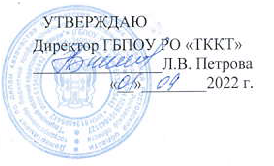 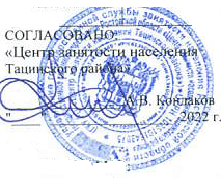 